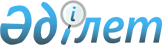 О начале 2013-2014 учебного года в общеобразовательных учебных заведенияхПриказ Министра образования и науки Республики Казахстан от 27 мая 2013 года № 198. Зарегистрирован в Министерстве юстиции Республики Казахстан 21 июня 2013 года № 8519

      В соответствии с подпунктом 14) статьи 5 Закона Республики Казахстан от 27 июля 2007 года «Об образовании», пунктом 37Государственного общеобязательного стандарта среднего образования Республики Казахстан (начального, основного среднего, общего среднего образования), утвержденного постановлением Правительства Республики Казахстан от 23 августа 2012 года № 1080, ПРИКАЗЫВАЮ:



      1. Установить 2 сентября 2013 года началом 2013-2014 учебного года в общеобразовательных учебных заведениях независимо от форм собственности и ведомственной подчиненности.



      Продолжительность учебного года в предшкольных классах – 32 учебные недели, 1 классах – 33 учебные недели, во 2-11 (12) классах, 11-12 экспериментальных классах 12-летнего образования - 34 учебные недели. В течение учебного года устанавливаются каникулы:



      1) в 1-11 классах, 11-12 экспериментальных классах 12-летнего образования: осенние – 8 дней (с 4 по 11 ноября 2013 года включительно), зимние – 10 дней (с 30 декабря 2013 года по 8 января 2014 года включительно), весенние – 12 дней (с 20 по 31 марта 2014 года включительно);



      2) в предшкольных классах: осенние – 8 дней (с 4 по 11 ноября 2013 года включительно), зимние – 14 дней (с 28 декабря 2013 года по 10 января 2014 года включительно), весенние – 15 дней (с 20 марта по 3 апреля 2014 года включительно);



      3) в предшкольных и 1 классах: дополнительные каникулы – 7 дней (с 3 по 9 февраля 2014 года включительно).



      2. 1 сентября 2013 года во всех общеобразовательных организациях провести торжественную линейку на тему: «Стратегия «Казахстан - 2050»: один народ – одна страна - одна судьба».



      3. Департаменту дошкольного и среднего образования (Жонтаева Ж.А.): 



      1) обеспечить в установленном порядке государственную регистрацию настоящего приказа в Министерстве юстиции Республики Казахстан;



      2) после прохождения государственной регистрации опубликовать настоящий приказ в средствах массовой информации.



      4. Контроль за исполнением настоящего приказа возложить на вице-министра Абенова М.А.



      5. Настоящий приказ вводится в действие по истечении десяти календарных дней после дня его первого официального опубликования.      Министр                                    Б. Жумагулов
					© 2012. РГП на ПХВ «Институт законодательства и правовой информации Республики Казахстан» Министерства юстиции Республики Казахстан
				